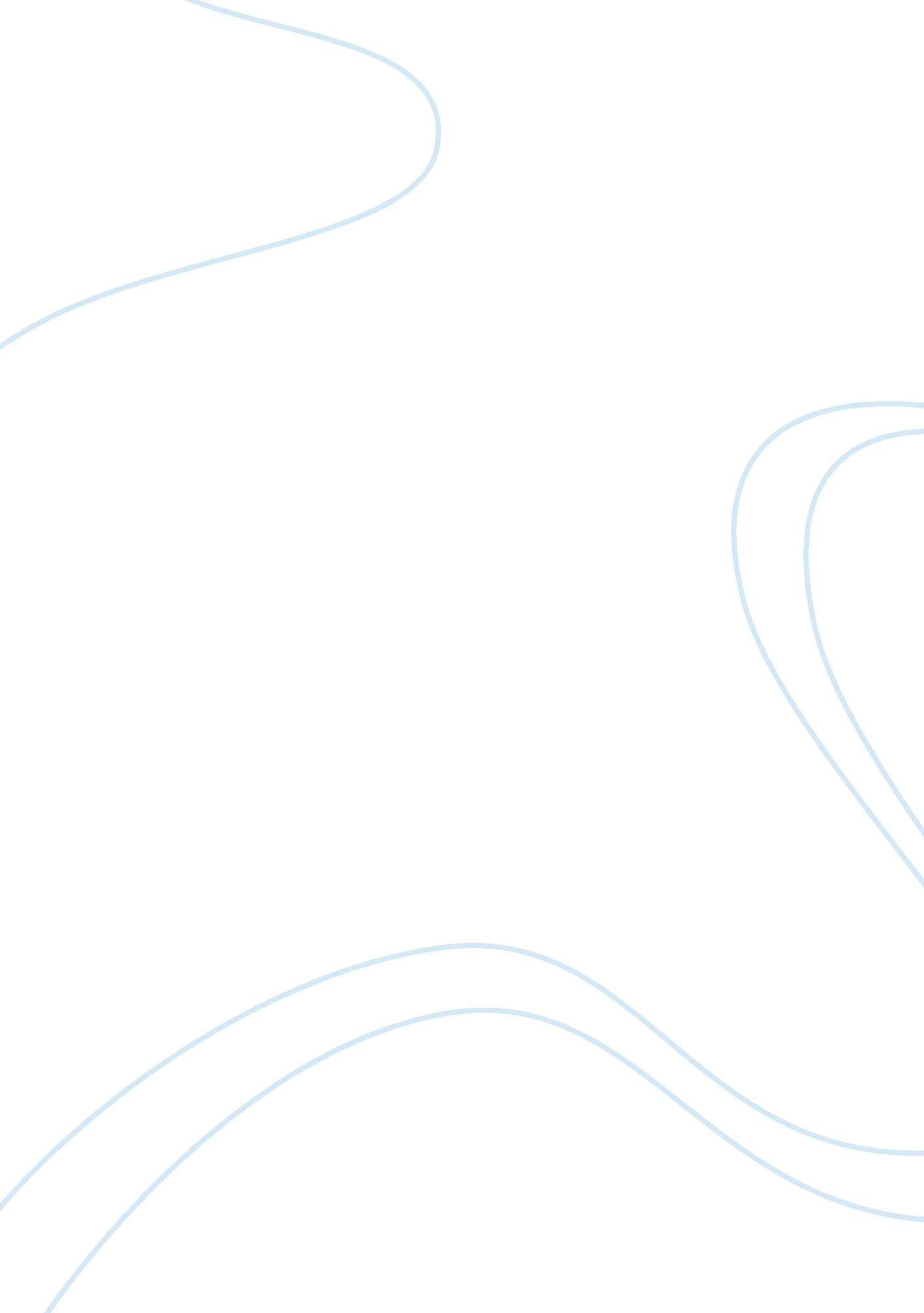 Hippolytus of euripidesLiterature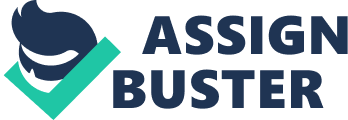 Today, emotional stability is the basic strongest feature for the bosses of the company. They have to remain resolved and steadfast with their decisions and principles. The strength of character shown by Hippolytus is the basic requirement for the efficient running of a company in a highly pressurized, temptation a women infested environment. Therefore, the strengths of character, personality, and mind shown by Hippolytus are the requirements of the job of CEO of a present-day company. 
However, the flexibility and rationale is another factor that is lacking in Hippolytus as the CEO of a high-pressured company. Hippolytus, as a strong character is the deficit of flexibility. Except for this point, the persistent attitude of his going ahead and not listening to the advice of the attendants is another deficiency found in the character of Hippolytus. He remained unmoved on the scene of a beautiful loving women's death. This becomes a point of character for the CEOs of companies under pressure as a moot able and ponderable junction. 
The CEOs of today's company are judged by the clarity of decisions. They have to remain above board and indifferent to the emotional blackmailing. The Hippolytus in a present-day company can well bring all the above qualities. But at the same time the rationale, compassion, and flexibility are the positive points that cannot be compromised. Therefore while analyzing Hippolytus all the above-mentioned positives and negatives have to be reckoned with carefully in order to fit this wonderful character of Hippolytus in a present-day company under hot and high-pressure environment. 
While concluding it can be said that the toughest physical standards set by Brown in the games like football are to some extent met in the character of Hippolytus because according to brown impositions of goals set for the champions for regular play to the last end requires both mental and physical strengths. The champions like Hippolytus can only score the final points due to the steadfastness. Although the physical standards prescribed by the Brown are not as applicable to the character of Hippolytus. It is concluded that Hippolytus has shown the necessary but not enough physical standards set by Brown. 